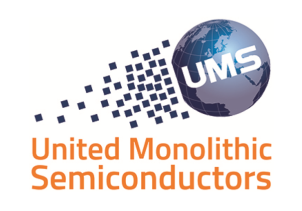 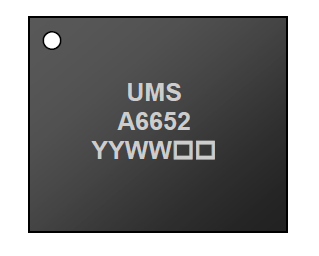 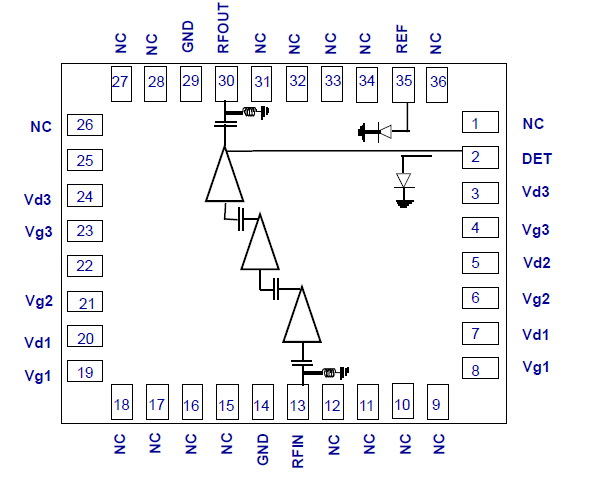 UMS разработали корпусной 21-27.5 ГГц высокомощный усилитель - GaAs монолитная интегральная СВЧ микросхема. Трехступенчатое устройство со встроенным детектором мощности на выходе. Для него характерны: усиление 20 дБ, предельная выходная мощность 33 дБм при полной частоте и энергопотреблении 1.3 А /6 В. Регулятор усиления более 15 дБ достигается благодаря коэффициенту напряжения. Схема имеет высокую возвращаемость потерь и  защиту от статического электричества.Устройство высоколинейно и совместимо с последними разработками в цифровых преискажениях. Протестировано на двухточечных линиях передач.Схема создана  по технологии pHEMT 0.15 мкм и применима для поверхностей с типом корпуса QFN 6х5 с поверхностным монтажем для 36 выводов.Максимальные и минимальные значенияТраб=+25˚СТиповые испытательные измерения.Траб=+25˚С,  V= +6 B, I= 1300 мА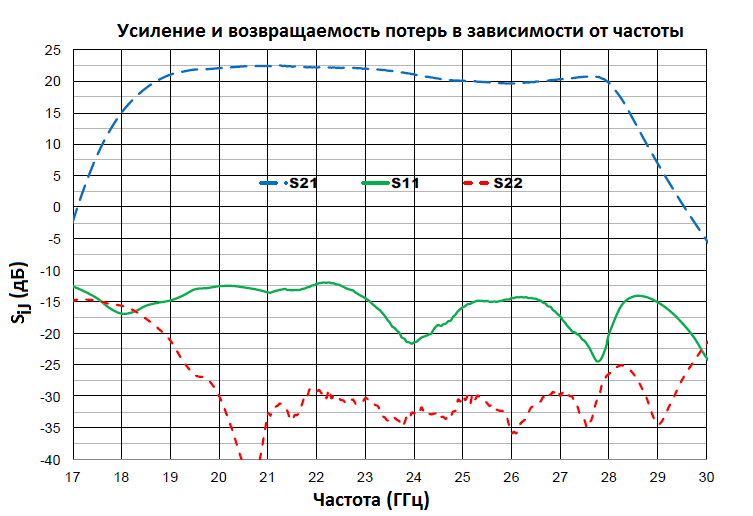 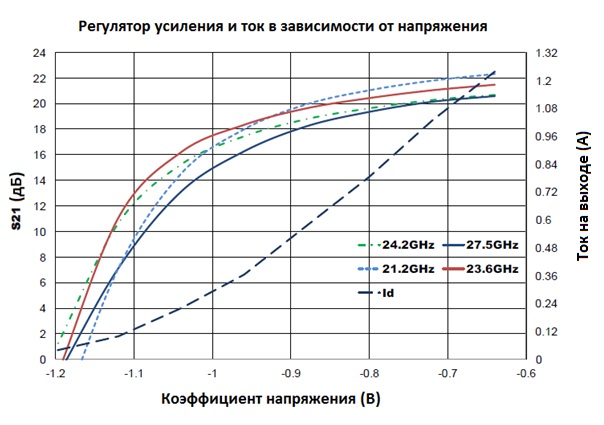 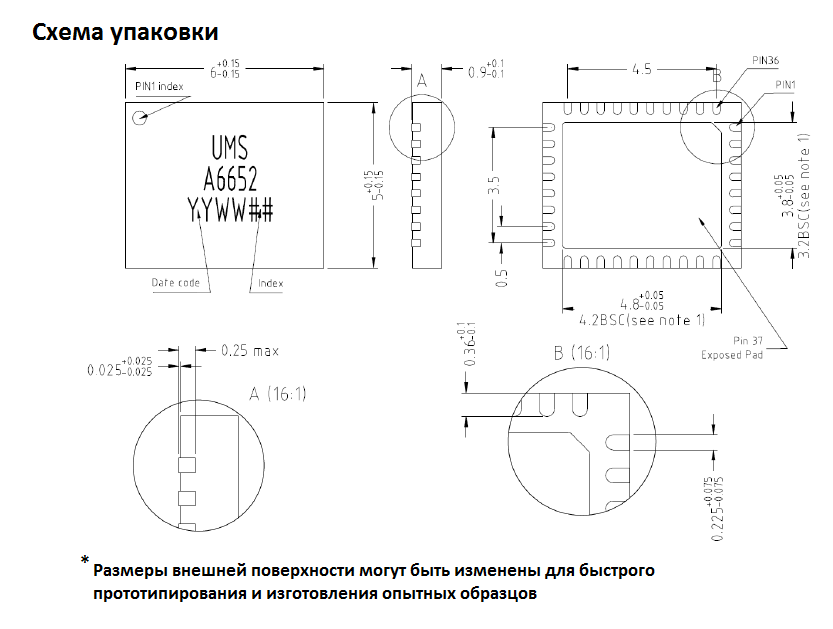 Отладочная платаИзделие совместимо с предложенным отпечатком Используется микрополосковая лента с совмещенным переходом для доступного монтажаРекомендовано для внедрения в продукты с соединительными модулямиПрименяются развязывающие конденсаторы емкостью 20 пФ +/- 5%, 10 нФ +/-10% и 1 мкФ +/- 10%Рекомендованное сопротивление в источнике напряжения и детекторе напряжения 10 кОм.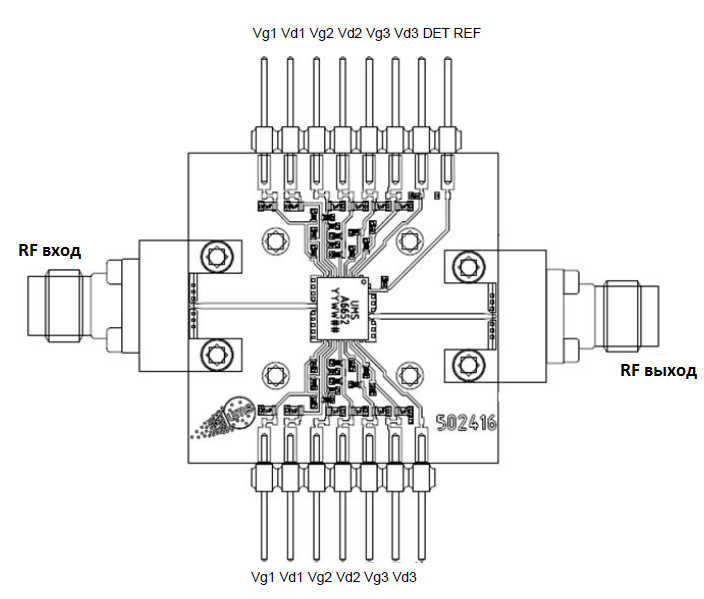 СимволПараметрminтипmaxЕдиница измеренияFрабРабочий диапазон температур2127.5ГГцУсилениеУсиление при малом уровне сигнала 21-24 ГГцУсиление при малом уровне сигнала 24.25-27.5 ГГц2220дБ/˚СPпредПредельная выходная мощность 21-24 ГГцПредельная выходная мощность 24.25-26.5 ГГцПредельная выходная мощность 26.75-27.5 ГГц34.53332дБмOIP3Выходная IP3 21-26.5 ГГцВыходная IP3 26.75- 27.5 ГГц4038дБмКПДМакс. КПД 21-24 ГГцМакс.  КПД 24.25-27.5 ГГц2518%СGДиапазон регулировки усиления15дБRLвхВходная возвращаемость потерь  21-24 ГГцВходная возвращаемость потерь 24.25-27.5 ГГц1215дБRLвыхВыходная возвращаемость потерь25дБДиапазон обнаружения (для предельной выходной мощности)30дБVdetИндикатор напряжения 10 до 1500мВVПостоянное напряжение-0.65ВIвыхПолный выходящий ток1.3АПараметрВеличинаЕдиница измеренияСмещение стока напряжения 6.5ВСмещение потребляемого тока2000мАКоэффициент смещения напряженияОт -2 до 0АМаксимальное превышение мощности18дБмТемпература перехода175˚СТемпература эксплуатацииот -40 до +85˚СТемпература хранения от -55 до +150˚С